ARSİN BALIKÇI BARINAĞI İNŞAATI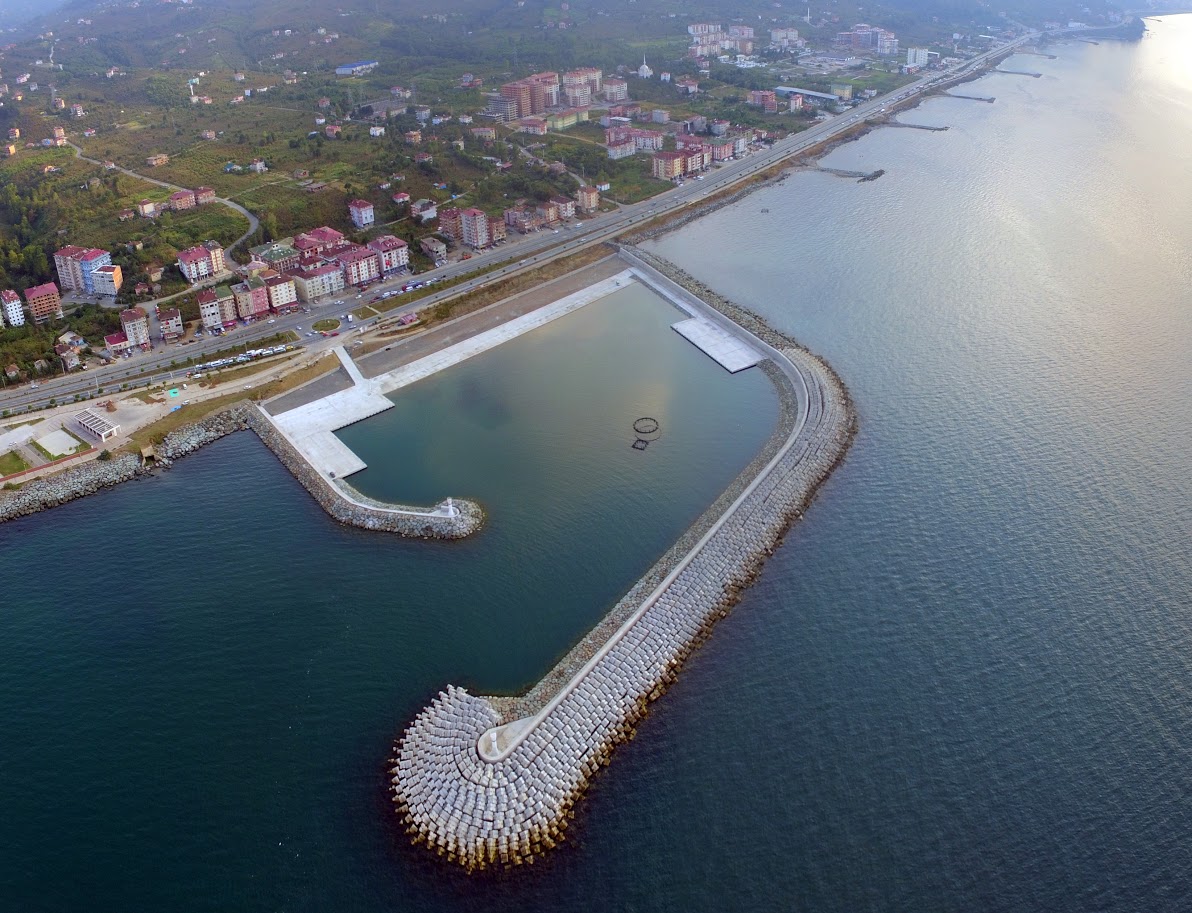 Proje bedeli		: 8.958.047,09 TLBaşlama-Bitiş	: 18.02.2014 - 08.08.2016Teknik özellikler	: 485 m ana dalgakıran, 165 m tali dalgakıran, 70 m ve  (-5) mlik,  80 m (-3) mlik rıhtım, 210 m çekek yeri, çelik fener kuleleri inşaatı, 	elektrik ve su tesisatı.